La Russie contre l’Ukraine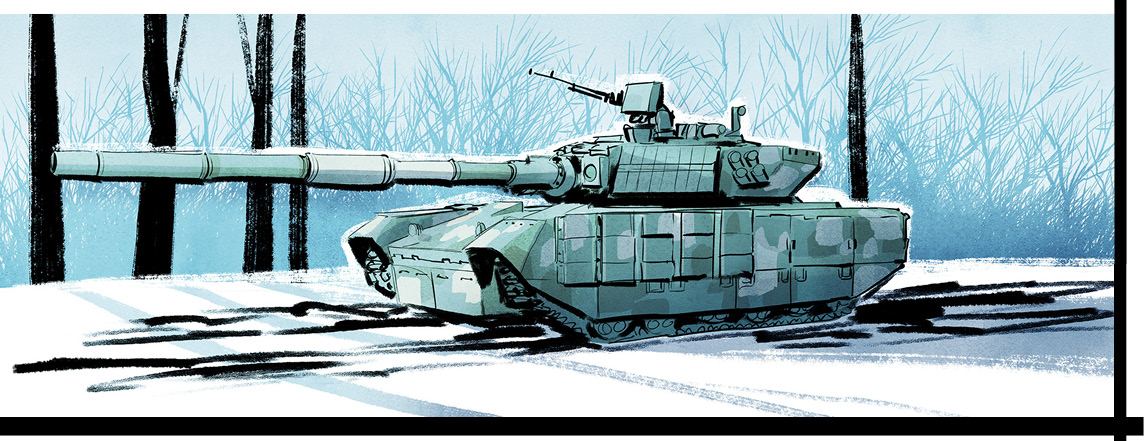 Le 24 février, cela a fait un an que l’armée du président russe Vladimir Poutine a envahi l’Ukraine.Cette attaque non provoquée a causé beaucoup de douleur au cours des 12 derniers mois. Ce conflit a causé du tort aux familles, aux économies et à l’ordre mondial. On ne sait toujours pas quand – ni comment – la guerre prendra fin.La guerre fait rageM. Poutine espérait s’emparer rapidement de la capitale ukrainienne, Kyïv, et renverser le gouvernement du président ukrainien Volodymyr Zelenskyy. Après tout, l’armée massive de la Russie était bien plus nombreuse que celle de l’Ukraine. La Russie avait également un arsenal d’armes plus puissantes.Mais ce n’est pas ce qui s’est passé. Les troupes russes étaient étonnement incompétentes. De son côté, l’Ukraine s’est battue avec acharnement, et bien. La Russie a rapidement dû abandonner son projet de prendre la capitale. Au lieu de cela, elle a déplacé son offensive vers le sud et l’est. Là, ses forces ont pris la ville de Marioupol. Ceci visait à créer un corridor le long de la côte de la mer Noire. Le but était de relier la péninsule de Crimée et la région du Donbass. Ce sont des zones que Moscou avait envahies et annexées en 2014.Cependant, à la fin de l’été, les forces ukrainiennes ont riposté. Elles ont forcé les troupes russes à quitter certaines parties du sud et de l’est du pays. Ensuite, elles ont libéré la ville clé de Kherson.Depuis lors, aucun des deux camps n’a fait d’avancées importantes. La Russie a maintenu la pression en utilisant des missiles et des drones pour cibler des villes et des infrastructures ukrainiennes. Elle s’est également engagée dans une campagne de plusieurs mois pour capturer la ville de Bakhmout. Mais elle n’est pas plus près que l’Ukraine de déclarer une victoire militaire.Le bilan humainFin 2022, au moins 100 000 militaires ukrainiens et 200 000 soldats russes avaient été tués ou blessés dans cette guerre. Les pertes civiles sont également très élevées. L’Organisation des Nations Unies (ONU) dit qu’à la fin de 2022, au moins 7155 Ukrainiens étaient morts. Onze mille six cent soixante-deux autres avaient été blessés.   Nombre de ces civils n’ont pas été simplement pris entre deux feux. L’ONU dit que la Russie a commis des crimes de guerre. Comment? En frappant délibérément des immeubles d’habitation, des écoles, des hôpitaux, des usines et des abris. Ces attaques ont blessé des femmes, des enfants et des personnes âgées.Dommages à grande échelleAvant la guerre, l’Ukraine comptait 44 millions d’habitants. Environ 16 millions d’Ukrainiens ont dû quitter leur foyer depuis le début du conflit. Certains se sont réinstallés à l’intérieur du pays. D’autres ont fui vers les pays voisins, ailleurs en Europe ou en Amérique du Nord. Pour ceux qui sont restés, la situation est désespérée. Jusqu’à 40 pour cent des logements du pays ont été endommagés. De plus, près de la moitié de l’infrastructure énergétique de l’Ukraine a été détruite ou endommagée. Certains civils ont donc peu d’électricité, d’eau et de chauffage par des températures hivernales glaciales.Pour aggraver les choses, l’économie ukrainienne a également été durement touchée. Elle a diminué de 35 pour cent en 2022. Cela signifie que de nombreux revenus tombent sous le seuil de la pauvreté. Jusqu’à 18 millions d’Ukrainiens auront probablement besoin d’aide humanitaire dans un avenir proche.Pas de marche arrièreLe bilan humain est sans contredit terrible. Cette guerre est le plus grand conflit militaire en Europe depuis la Seconde Guerre mondiale. Pourtant, ni M. Poutine ni M. Zelenskyy ne fait signe de vouloir capituler. Que pourrait-il donc se passer? Le 14 février, le secrétaire général de l’OTAN, Jens Stoltenberg, a dit que la Russie semblait se préparer à entreprendre une offensive au printemps. Ce geste pourrait marquer le début d’une nouvelle phase dangereuse de la guerre.Les analystes disent que la Russie a ajusté sa stratégie et tiré des leçons de ses défaites des 12 derniers mois. Son armée a également effectué une mobilisation majeure à l’automne. Quelque 300 000 soldats se sont maintenant ajoutés au camp russe. On croit aussi que des dizaines de milliers de mercenaires bien entraînés se battent pour la Russie en Ukraine. En ce qui concerne l’équipement militaire et les munitions, il est vrai que la Russie a subi de lourdes pertes au début de la guerre. Cependant, la production nationale a augmenté. De plus, les alliés de la Russie ont apporté leur aide. La Corée du Nord a fourni des roquettes et de l’artillerie. L’Iran a contribué des drones. Des entreprises chinoises ont fourni de l’aide non létale.L’Ukraine appelle à l’aidePour sa part, le président Zelenskyy a supplié l’Occident de lui apporter davantage de soutien. Depuis le début de la guerre, les É.-U., le Canada et l’Europe ont fourni des renseignements militaires, des armes et une aide financière à l’Ukraine. Ils ont également imposé des sanctions paralysantes à la Russie pour tenter de nuire à son économie.Cette aide a changé les choses. L’armée ukrainienne épuise cependant ses stocks d’obus d’artillerie, d’armes antichars et de missiles sol-air nécessaires. Elle a besoin de plus de fournitures de façon urgente. M. Zelenskyy dit que son armée a besoin d’au moins 300 chars modernes et des avions de chasse. Et il les veut le plus rapidement possible.L’aide de l’OccidentÀ la mi-février, les membres de l’OTAN se sont engagés à fournir davantage de munitions. De plus, les É.-U., le R.-U., le Canada, l’Allemagne et d’autres pays vont également envoyer environ 80 chars. Mais il faudra du temps avant que ceux-ci puissent atteindre le champ de bataille. Puis, le 20 février, le président américain Joe Biden a fait une visite surprise à Kyïv. Là, il a rencontré le président Zelenskyy. Il voulait montrer au monde que les É.-U. étaient prêts à soutenir l’Ukraine aussi longtemps que cela serait nécessaire. « Un an plus tard, Kyïv se tient debout. Et l’Ukraine se tient debout. La démocratie se tient debout. Les Américains sont à vos côtés, et le monde entier est à vos côtés », a-t-il déclaré.Il a également promis 2,175 milliards de dollars supplémentaires. Ceci s’ajoute aux quelque 50 milliards de dollars que les É.-U. ont déjà fournis.Une situation urgentePourquoi l’Occident soutient-il si fortement l’Ukraine? Parce que l’issue de cette guerre aura des conséquences mondiales. La guerre a entraîné une hausse de l’inflation et des prix de l’énergie partout sur la planète. Mais il y a des raisons encore plus importantes. Depuis la fin de la Seconde Guerre mondiale, les puissances mondiales vivent selon des règles mises en place pour éviter une troisième guerre mondiale. Une victoire de la Russie pourrait menacer cet ordre mondial – et la paix mondiale. « Nous avons réussi à éviter les conflits directs entre grandes puissances », a dit le secrétaire d’État américain Antony Blinken. « Ce système, malgré toutes ses imperfections, fonctionne. Mais maintenant, il est remis en question. »  Pourquoi la Russie a-t-elle envahi l’Ukraine?Le président Poutine a dit avoir ordonné l’invasion – ce qu’il a appelé « une opération spéciale » – pour sécuriser les frontières de la Russie. Il a fait valoir qu’après la dissolution de l’URSS en 1991, l’Occident avait promis de ne pas étendre l’OTAN. Pourtant, depuis cette promesse, l’organisation a permis à six anciens membres du Pacte de Varsovie et à trois anciennes républiques soviétiques d’y adhérer, et l’Ukraine veut elle aussi devenir membre.M. Poutine a également dit qu’il devait prendre la défense des Ukrainiens prorusses et des Ukrainiens d’origine ethnique russe. Il a affirmé qu’ils étaient persécutés et même tués par le gouvernement ukrainien, qui, selon lui, était dirigé par des nazis.Les détracteurs et les opposants du président russe disent que ces accusations sont sans fondement. D’une part, l’Occident n’a jamais fait la promesse ferme de ne pas étendre l’OTAN. D’autre part, aucun pays de l’OTAN n’a montré le moindre signe de vouloir attaquer la Russie. De plus, l’OTAN avait indiqué qu’elle n’avait pas l’intention d’admettre l’Ukraine de sitôt.S’il est vrai que des dizaines de milliers d’Ukrainiens, dont beaucoup viennent de l’est et du sud du pays, sont favorables à un rapprochement avec la Russie, rien ne prouve qu’ils soient durement traités par le gouvernement ukrainien. Et les accusations de nazis à la tête du gouvernement ukrainien? Elles étaient complètement fausses.annexer : prendre le contrôle d’un pays ou d’une région par la forcearsenal : une grande collection d’armes et d’équipement militairecivil : citoyen non militairecrime de guerre : un acte cruel commis pendant une guerre et contraire aux règles internationales de la guerredissolution : processus consistant à mettre officiellement fin à l’existence d’un groupe ou d’une organisationethnique : relatif à un groupe de personnes ayant la même culture et les mêmes traditionsmercenaire : un soldat qui se bat pour un pays ou un groupe qui lui offre de l’argentmobilisation : l’action de se préparer pour la guerreNations Unies (ONU) : organisation de 193 états indépendants, créée en 1945 pour promouvoir la paix et la sécurité internationalesnazis : personnes qui adhèrent à l’idéologie et à la pratique du nazisme, un ensemble de croyances politiques et économiques mises en œuvre en Allemagne de 1933 à 1945 par Adolf Hitlernon provoqué : une action qui n’est pas causée par ce qu’une autre partie a dit ou faitoffensive : l’acte d’attaquer un ennemi.ordre mondial : un système qui contrôle des événements dans le monde, en particulier un ensemble d’arrangements établis au niveau international pour préserver la stabilité politique mondialeOTAN : Organisation du Traité de l’Atlantique Nord : alliance politique et militaire destinée à défendre la démocratie, créée après la Seconde Guerre mondiale, à laquelle 30 pays appartiennent actuellementPacte de Varsovie : traité de défense mutuelle et d’aide militaire créé en 1955 par les états communistes d’Europe sous influence soviétique. Cette alliance a pris fin en 1991.péninsule de Crimée  : péninsule du sud de l’Ukraine située entre la mer Noire et la mer d’Azovpertes civiles : civils blessés ou tués dans un accident ou une action militairerégion du Donbass : une région historique, culturelle et économique de l’est de l’Ukrainerépublique soviétique : une république au sein de l’URSSsanction : un ordre officiel qui limite le commerce, les contacts, etc. avec un pays particulier, afin de l’obliger à faire une chose en particuliersecrétaire d’État : la personne qui représente les É.-U. auprès des pays étrangers.secrétaire général : un fonctionnaire responsable d’une grande organisationseuil de la pauvreté : le niveau officiel de revenu nécessaire pour pouvoir acheter des biens de base dont on a besoin pour vivreURSS : Union des républiques socialistes soviétiques, ancienne union fédérale de 15 pays d’Europe orientale et d’Asie occidentale et septentrionale, comprenant la plus grande partie de l’ancien Empire russe : formée en 1921 et dissoute en décembre 1991 Questions de compréhension 1. Quand la Russie a-t-elle envahi l’Ukraine? Quel était l’objectif initial de cette « opération militaire spéciale »?2. Quelle raison concernant l’OTAN le président Poutine a-t-il donnée pour justifier cette attaque?3. Quelle raison concernant la protection des Ukrainiens prorusses le président Poutine a-t-il donnée pour justifier cette attaque?4. Décris comment cette invasion a progressé au cours des premières semaines. 5. Sur quoi la Russie a-t-elle reporté son attention en avril?6. Comment de nombreux pays occidentaux ont-ils réagi à « l’opération militaire spéciale » de la Russie?  7. Qu’ont accompli les forces militaires ukrainiennes à la fin de l’été? 		8. Décris ce qui s’est passé sur le plan militaire depuis cette vaste contre-offensive.9. Décris le bilan humain de ce conflit.10. D’après de nombreux rapports, que se passera-t-il dans les semaines à venir? Questions pour aller plus loin1. Selon toi, pourquoi les membres actuels de l’OTAN sont-ils prêts à engager des milliards de dollars des ressources de leur propre pays en faveur de l’Ukraine qui n’est pas encore membre de l’OTAN? Donne des raisons pour appuyer ta réponse.2. Réagis à l’une des citations ci-dessous. Comment comprends-tu cette citation? Pour quelles raisons es-tu d’accord avec le locuteur? Pour quelles raisons n’es-tu pas d’accord? Quels sentiments cette citation évoque-t-elle et quelles pensées provoque-t-elle? Selon toi, quelle est l’importance de cette citation?« Je voudrais que la guerre se termine le plus vite possible, mais je sais que c’est tout simplement impossible... et le pire, c’est que tout le monde s’y habitue, et la planète aussi. »  – Halyna Dmytryshyn, a Ukrainian refugee living in Ottawa.« La liberté n’a pas de prix. Elle vaut la peine qu’on se batte pour elle aussi longtemps qu’il le faudra. » - Le président américain, Joe Biden, à l’occasion du premier anniversaire de l’invasion de l’Ukraine.M. Poutine a « un contrôle total sur les médias. Il peut transformer tout ce qu’il veut en victoire ». – Jack Watline, chercheur principal pour la guerre terrestre au Royal United Services Institute, un groupe de réflexion londonien.« La Russie est désormais un paria mondial et le monde reste inspiré par la bravoure et la résilience des Ukrainiens. En bref, la Russie a perdu : elle a perdu sur le plan stratégique, opérationnel et tactique. » - Mark Milley, général américain. Questions à explorer en ligne Nota : Les lien ci-dessous sont fournis à http://lesplan.com/fr/liens afin d’en faciliter l’accès.  1. Écoute le balado suivant (en anglais) qui examine le passé et l’avenir du conflit en Ukraine ou consulte le deuxième lien ci-dessous, qui passe en revue les reportages effectués par Radio-Canada lors de cette première année de guerre en Ukraine :
https://www.cbc.ca/radio/frontburner/a-look-back-and-ahead-at-the-war-in-ukraine-1.6701916
[27:35] [balado] [en anglais]
https://ici.radio-canada.ca/nouvelle/1867640/reportage-radio-canada-guerre-ukraine [reportages multiples]Qu’as-tu appris? Quelles questions te poses-tu?2. Apprends-en davantage sur les développements récents dans ce conflit : 
https://ici.radio-canada.ca/info/videos/1-8729556/moscou-fait-pleuvoir-bombes-dans-est-ukraine  [1:39]
https://ici.radio-canada.ca/info/videos/1-8725764/nouveaux-bombardements-en-ukraine [1:42]
https://ici.radio-canada.ca/nouvelle/1955487/ukraine-guerre-energie-bombardement
https://ici.radio-canada.ca/nouvelle/1953787/ukraine-tir-missile-bakhmout-kharkiv-preuve-crime-guerre-allemagne
https://ici.radio-canada.ca/nouvelle/1953695/ukraine-nombreux-bombardements-russes
https://www.cbc.ca/news/world/russia-ukraine-war-1.6746242 [en anglais]
https://www.cbc.ca/news/world/ukraine-war-russia-bakhmut-1.6670438 [en anglais]
https://www.cbc.ca/news/world/ukraine-russia-bakhmut-military-aid-1.6736374 [en anglais]
https://www.cbc.ca/news/world/russia-ukraine-war-bakhmut-1.6708783 [en anglais]
https://www.cbc.ca/player/play/2130974275851 [2:05] [en anglais]Quelle est l’importance de la ville de Bakhmout dans ce conflit?3. Qu’est-ce que la promesse des chars occidentaux peut signifier pour la lutte de l’Ukraine contre la Russie? :
https://ici.radio-canada.ca/info/videos/1-8724722/entre-120-et-140-chars-lourds-pour-ukraine [1:36]
https://ici.radio-canada.ca/info/videos/1-8729306/coulisses-expedition-chars-vers-ukraine  [3:44]
https://ici.radio-canada.ca/nouvelle/1955024/char-assaut-leopard-canada-envoi-ukraine-guerre
https://www.cbc.ca/news/world/leopard-2-explainer-1.6724730 [en anglais]
https://www.cbc.ca/news/world/ukraine-invasion-day-336-1.6725190 [en anglais] 
https://www.cbc.ca/radio/frontburner/will-tanks-end-or-escalate-the-war-in-ukraine-transcript-1.6731664 
[26:47] [balado] [en anglais] Méli-méloA. Sur la ligne fournie devant chaque question, inscris la lettre qui correspond à la meilleure réponse :______  1. La Russie s’inquiète du nombre croissant de pays qui ont adhéré à :
	a) l’U.E.						b) l’OTAN
	c) l’URSS						d) l’ONU______  2. La partie à l’est de l’Ukraine s’appelle la région de/du/de la                                                     .
	a) Marioupol					b) Donbass
	c) Donetsk						d) Crimée______  3. Qui a rendu visite au président ukrainien le 20 février à Kyïv? 
	a) Vladimir Poutine				b) Justin Bieber
	c) le pape François					d) Joe BidenB. Indique V (Vrai) ou F (Faux) devant chaque énoncé. Si un énoncé est Vrai, écris sur la ligne un fait important ou un détail pour appuyer l’énoncé. Si un énoncé est Faux, écris la version correcte sur la ligne. ______  4.Vrai ou Faux? La Russie s’attendait à une victoire rapide et facile lorsqu’elle a envahi l’Ukraine en février dernier.______  5. Vrai ou Faux? Quelque 16 millions d’Ukrainiens ont fui leur foyer à cause de la guerre.______  6. Vrai ou Faux? La Croix-Rouge a soutenu l’Ukraine avec des munitions, des armes et des chars.C. Remplis les blancs afin de compléter chaque phrase.			7. De nombreux pays ont imposé des                                                       économiques contre la Russie.8. Organisation du Traité de l’                                                      Nord.9. Un mercenaire est un                                                       qui se bat seulement pour l’argent. D. Réponds à la question suivante en un paragraphe. (Utilise une feuille séparée si nécessaire.)10. Pour quelles raisons l’Occident, y compris le Canada, soutient-il l’Ukraine dans ses efforts pour repousser l’invasion russe? Donne des explications.